Muster für das Titelblatt der zur Begutachtung vorgelegten Version der Dissertation.
(Diesen Hinweisbalken bei Verwendung entfernen.)………………………………………………………………………………………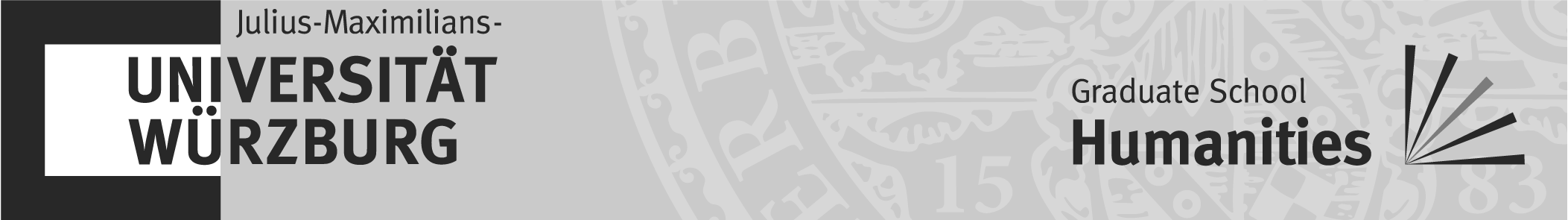 (Titel der Arbeit)Inaugural-Dissertationzur Erlangung der Doktorwürde derGraduiertenschule für die Geisteswissenschaften /Graduate School of the Humanities (GSH) derJulius-Maximilians-Universität WürzburgVorgelegt von ………………………… (Vor- und Zuname)aus ………………………… (Heimat- oder Wohnort)Muster für die Rückseite oder zweite Seite der zur Begutachtung vorgelegten Dissertation.Bitte beachten Sie: diese Seite wird nach Einreichung durch die Geschäftsstelle ausgefüllt.
(Diesen Hinweisbalken bei Verwendung entfernen.)Eingereicht: 	……………………………………………………………………………                         (Datum der Einreichung zur Begutachtung, Eingangsstempel der Geschäftsstelle)Gutachter/-innen / Mitglieder des Promotionskomitees:Vorsitz des Promotionsprüfungsverfahrens: Professor Dr. 	………..……………………………………………………………………….Universität/Fakultät	………..……………………………………………………………………….Gutachtende und erstbetreuende Person im Promotionskomitee: Professor Dr. 	………..……………………………………………………………………….Universität/Fakultät: 	………..……………………………………………………………………….Gutachtene und zweitbetreuende Person im Promotionskomitee: Professor Dr.	 ………..……………………………………………………………………….Universität/Fakultät: 	………..……………………………………………………………………….Nicht gutachtende, zweitbetreuende Person im Promotionskomitee: Professor Dr. 	………..……………………………………………………………………….Universität/Fakultät: 	………..……………………………………………………………………….